附件1交通路线酒店名称：合肥凌冠大酒店酒店地址：安徽省合肥市经开区紫云路与青龙潭路交口联系人：夏雷 13956267786酒店位置图：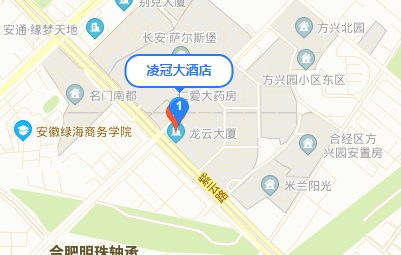 乘车路线：1. 合肥站乘坐226路公交车，到繁翡路口站下车；换乘150路公交车到青龙潭路口下车，站牌身后就是酒店，乘出租车约18公里。2. 合肥南站乘坐31路公交车到青龙潭路口下车，往南200米到达酒店，乘出租车约18公里。3. 合肥新桥机场乘出租车约35公里。